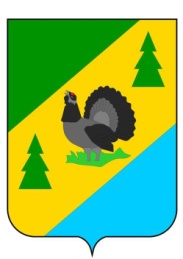 РОССИЙСКАЯ ФЕДЕРАЦИЯИРКУТСКАЯ ОБЛАСТЬАЛЗАМАЙСКОЕ МУНИЦИПАЛЬНОЕ ОБРАЗОВАНИЕАДМИНИСТРАЦИЯПОСТАНОВЛЕНИЕ № 246г. Алзамайот 2 ноября 2023 г.                                             Об утверждении механизмаоперативно-диспетчерского управления в системе теплоснабжения на территории Алзамайского муниципального образованияВ соответствии с Федеральным законом от 06.10.2003 № 131-ФЗ «Об общих принципах организации местного самоуправления в Российской Федерации», Правилами оценки готовности к отопительному периоду, утвержденными приказом Министерства энергетики Российской Федерации от 12.03.2013 № 103, в целях обеспечения устойчивого теплоснабжения Алзамайского муниципального образования:1. Утвердить механизм оперативно-диспетчерского управления в системе теплоснабжения на территории Алзамайского муниципального образования (прилагается)        2. Настоящее постановление подлежит официальному опубликованию в газете «Вестник Алзамайского муниципального образования» и размещению на официальном сайте Алзамайского муниципального образования www.alzamai.ru.Глава Алзамайскогомуниципального образования                                                                                  А.В. Лебедев Механизм оперативно-диспетчерского управления в системе теплоснабжения на территории Алзамайского муниципального образования1. Общие положения1.1. Механизм оперативно-диспетчерского управления в системе теплоснабжения на территории Алзамайского муниципального образования определяет взаимодействие оперативно-диспетчерских служб теплоснабжающей организации, аварийных служб и предприятий ЖКХ, потребителей тепловой энергии, Единой дежурно-диспетчерской службы Нижнеудинского муниципального района (далее – ЕДДС района), администрации Алзамайского муниципального образования по вопросам теплоснабжения.1.2. Основной задачей указанных организаций является обеспечение устойчивой и бесперебойной работы тепловой сети и системы теплопотребления, поддержание заданных режимов теплоснабжения, принятие оперативных мер по предупреждению, локализации и ликвидации аварий на теплоисточнике, тепловой сети и системах теплопотребления.1.3. Теплоснабжающая организация, обеспечивающая теплоснабжение потребителей, должна иметь круглосуточно работающую оперативно-диспетчерскую и аварийно-восстановительную службу.В организации, штатным расписанием которой такие службы не предусмотрены, обязанности оперативного руководства возлагаются на лицо, определенное соответствующим приказом.1.4. Общую координацию действий оперативно-диспетчерской службы по эксплуатации системы теплоснабжения осуществляет теплоснабжающая организация, по локализации и ликвидации аварийной ситуации - оперативно-диспетчерская служба той организации, в границах эксплуатационной ответственности которой возникла аварийная ситуация.1.5. Для проведения работ по локализации и ликвидации аварий организация должна располагать необходимыми инструментами, механизмами, транспортом, передвижной сварочной установкой, аварийным восполняемым запасом запорной арматуры и материалов. 2. Взаимодействие оперативно-диспетчерской иаварийно-восстановительной службы при возникновении и ликвидации аварий на источниках теплоснабжения, сетях и системах теплопотребления.2.1. При получении сообщения о возникновении аварии, отключении или ограничении теплоснабжения потребителей, теплоснабжающая организация принимает оперативные меры по обеспечению безопасности на месте аварии (ограждение, освещение, охрана) и действует в соответствии с инструкцией по ликвидации аварийных ситуаций.2.2. Уполномоченное лицо теплоснабжающей организации организует оповещение главы Алзамайского муниципального образования о возникновении аварийной ситуации, принятом решении по ее локализации и ликвидации уполномоченное лицо немедленно сообщает по имеющимся у него каналам связи руководству теплоснабжающей организации, потребителям, которым необходимо изменить или прекратить работу своего оборудования и коммуникаций.2.3. Решение о введении режима ограничения или отключения тепловой энергии абонентов принимается руководством теплоснабжающей организации по согласованию с администрацией Алзамайского муниципального образования, ЕДДС района.2.4. Команда об отключении и опорожнении системы теплоснабжения и теплопотребления проходит через соответствующую диспетчерскую службу.2.5. В случае, когда в результате аварии создается угроза жизни людей, разрушения оборудования, коммуникаций или строений, уполномоченное лицо теплоснабжающей организации отдает распоряжение на вывод из работы оборудования без согласования, но с обязательным немедленным извещением ЕДДС муниципального района и потребителей (в случае необходимости) перед отключением и после завершения работ по выводу из работы аварийного тепломеханического оборудования или участков тепловой сети.2.6. Лицо, ответственное за ликвидацию аварии, обязано:- вызвать при необходимости представителей потребителей, имеющих коммуникации, сооружения в месте аварии, согласовать с ними проведение земляных работ для ликвидации аварии;- организовать выполнение работ на подземных коммуникациях и обеспечивать безопасные условия производства работ;- информировать по завершении аварийно-восстановительных работ (или какого-либо этапа) представителей потребителей для восстановления рабочей схемы, заданных параметров теплоснабжения и подключения потребителей в соответствии с программой пуска.2.7. Потребители тепловой энергии всех форм собственности, имеющие свои коммуникации или сооружения в месте возникновения аварии, обязаны направить своих представителей по вызову уполномоченного лица теплоснабжающей организации или ЕДДС района для согласования условий производства работ по ликвидации аварии в течение 2-х часов в любое время суток.3. Взаимодействие оперативно-диспетчерских служб при эксплуатации системы теплоснабженияПри возникновении  аварийных ситуаций на объектах теплоснабжения информация незамедлительно передается в ЕДДС района, администрацию Алзамайского муниципального образования, администрацию Нижнеудинского муниципального образования, при необходимости в пожарную часть, «Нижнеудинские электрические сети» (схема в приложении)4. Техническая документацияДокументами, определяющими взаимоотношения оперативно-диспетчерской службы теплоснабжающей организации и потребителей тепловой энергии, являются:- настоящее Положение;- схема взаимодействия аварийных служб и предприятий ЖКХ (схема в приложении)- действующая нормативно-техническая документация по технике безопасности и эксплуатации теплогенерирующей установки, тепловой сети и теплопотребляющих установок.Приложение № 1 к Механизму оперативно-диспетчерского управления в системе теплоснабжения на территории Алзамайского муниципального образованияСХЕМА ВЗАИМОДЕЙСТВИЯ АВАРИЙНО-ТЕХНИЧЕСКИХ СЛУЖБ НА ТЕРРИТОРИИ АЛЗАМАЙСКОГО МУНИЦИПАЛЬНОГО ОБРАЗОВАНИЯ В ПЕРИОД ВОЗНИКНОВЕНИЯ АВАРИЙНЫХ И ЧРЕЗВЫЧАЙНЫХ СИТУАЦИЙУТВЕРЖДЕНпостановлением администрации Алзамайскогомуниципального образованияот 02.11.2023 г  № 246